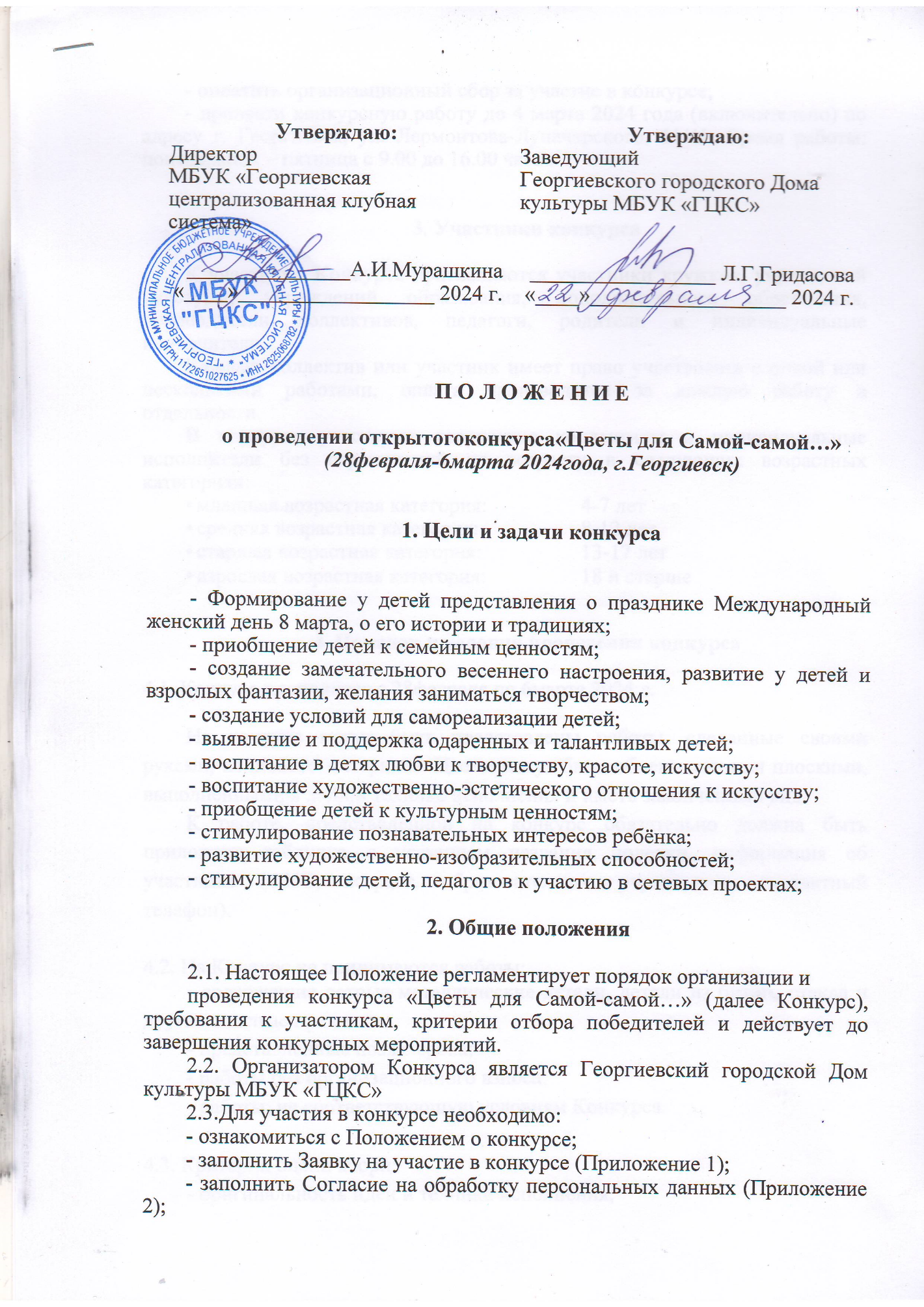 - оплатить организационный сбор за участие в конкурсе;- принести конкурсную работу до 4 марта 2024 года (включительно) по адресу г. Георгиевск, ул. Лермонтова-Луначарского, 61/41. Время работы: понедельник – пятница с 9.00 до 16.00 часов3. Участники конкурсаК участию в Конкурсе приглашаются участники кружков, учреждений культуры, учреждений образования, дополнительного образования, руководители коллективов, педагоги, родители и индивидуальные исполнители.Каждый коллектив или участник имеет право участвовать с одной или несколькими работами, оплата производится за каждую работу в отдельности.В конкурсе участвуют творческие коллективы и индивидуальные исполнители без ограничений по возрасту в следующих возрастных категориях:•	младшая возрастная категория: 		4-7 лет•	средняя возрастная категория: 		8-12 лет•	старшая возрастная категория: 		13-17 лет•	взрослая возрастная категория: 		18 и старше4. Порядок и условия проведения конкурса4.1. Конкурс проводится с 28 февраля по 6 марта 2024 г. На конкурс могут быть представлены работы, сделанные своими руками, из любого материала. Цветы могут быть объемными или плоскими, выполненными в любой технике исполнения и иметь законченный вид. К работе, представленной на конкурс обязательно должна быть приложена табличка с указанием названия поделки, информация об участнике (ФИО, возраст, образовательное учреждение, контактный телефон).4.2. На Конкурс не принимаются работы: - содержащие острые металлические детали, детали из битого стекла и другие опасные предметы;- представленные позже срока;- работы без организационного взноса;- работы, не соответствующую условиям Конкурса.4.3. Критерии оцени жюри: - оригинальность идеи и техники исполнения; - качество выполненной работы;- творческий подход;- эстетичность; - аккуратность.Организационный комитет несет ответственность за сохранность конкурсных работ до завершения конкурсных мероприятий.5. Порядок определения победителей и награждение5.1. Победители конкурса определяются комиссией после завершения приема конкурсных работ.5.2. Победителям вручаются дипломы и памятные подарки. Участникам вручается диплом за участие.5.3. Награждение участников и победителей состоится 6марта в 15-00 на праздничном концерте «С любовью к женщине».6. Финансовые условия и дополнительная информацияОрганизационный взнос за участие в конкурсе составляет 100 рублей за одну конкурсную работу.Организационный взнос оплачивается в кассу Георгиевского городского Дома культуры МБУК «ГЦКС» по адресу: г. Георгиевск, ул. Лермонтова-Луначарского, 61/41 или перечислением по реквизитам банковского счета:Муниципальное бюджетное учреждение культуры  «Георгиевская централизованная клубная система»ИНН 2625068782 КПП 262501001Банк: Отделение Ставрополь банка России /УФК по Ставропольскому краю г. Ставрополь (МБУК «ГЦКС» л/с 20216Ы00880) Единый счет  03234643075150002100Кор. счет 40102810345370000013БИК 010702101ОКТМО 07515000001ОКВЭД 90.04.3ОГРН 1172651027625ОКПО 22551551КБК 00000000000000000130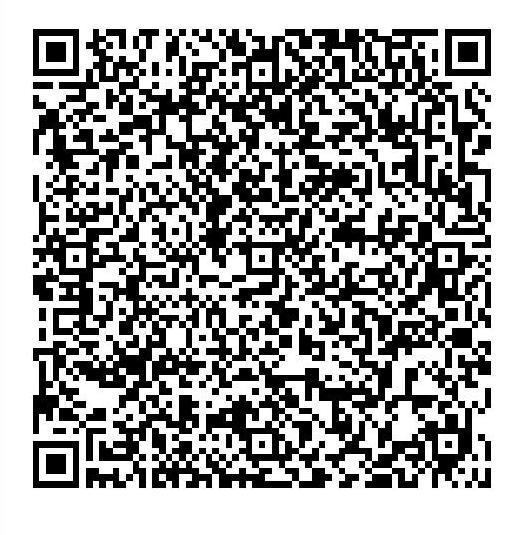 В НАЗНАЧЕНИИ ПЛАТЕЖА УКАЗАТЬ: оплата орг.взноса ЦветыГрафу ФИО ребенка заполнять обязательно, если вы старше 18 лет, то в этой графе пишите свое ФИО7. Информационная поддержкаСайты: https://ggdk.ru/https://cksgeo.ru/Социальные сети:https://vk.com/geogdkhttps://t.me/ggdkgeohttps://vk.com/cksggohttps://t.me/cksggo8. Прочие условияОрганизаторы Конкурса оставляют за собой право публиковать фотографии представленных работ на своемофициальном сайте и официальных страницах в социальных сетях.Подавая заявку на участие в конкурсе, вы подтверждаете согласие со всеми пунктами данного положения.9. Контактная информацияПо всем вопросам организации Конкурса обращаться:8-928-338-53-24 Гридасова Людмила Геннадьевна (орг. вопросы);8-928-013-35-21 Зуйко Светлана Викторовна (прием заявок, оплата орг.взноса);8-989-987-89-85 Жаворонкова Марина Ивановна (орг. вопросы);8-962-003-90-99 Аветисянц Марина Юрьевна (орг. вопросы).Желаем Вам успехов в создании конкурсных работ, праздничного настроения и победы в конкурсе! С нетерпением ждем ваших работ!